Exmo. SenhorPresidente da Câmara Municipal de LouléO/A subscritor(a), sob compromisso de honra e consciente de incorrer em eventual responsabilidade penal caso preste falsas declarações, declara que os dados constantes do presente documento correspondem à verdade.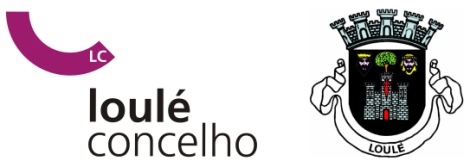 
EXPOSIÇÃO / REQUERIMENTOREGISTO Nº:     _____ / Ano:______REGISTADO EM:____/____/____(AAAA/MM/DD)
REGISTADO POR: 

______________________________
(a preencher pelos serviços administrativos) 
Guia n.º________ _- ________.____ €DO/A EXPONENTE / REQUERENTEDO/A EXPONENTE / REQUERENTEDO/A EXPONENTE / REQUERENTEDO/A EXPONENTE / REQUERENTEDO/A EXPONENTE / REQUERENTEDO/A EXPONENTE / REQUERENTEDO/A EXPONENTE / REQUERENTEDO/A EXPONENTE / REQUERENTEDO/A EXPONENTE / REQUERENTEDO/A EXPONENTE / REQUERENTEDO/A EXPONENTE / REQUERENTEDO/A EXPONENTE / REQUERENTEDO/A EXPONENTE / REQUERENTEDO/A EXPONENTE / REQUERENTEDO/A EXPONENTE / REQUERENTEDO/A EXPONENTE / REQUERENTEDO/A EXPONENTE / REQUERENTEDO/A EXPONENTE / REQUERENTENome * (1)Morada *Freguesia *Cód. Postal *    -       -       -   Localidade *Localidade *Localidade *Localidade *NIF *SingularSingularColetiva (2)Coletiva (2)Coletiva (2)Coletiva (2)Coletiva (2)Coletiva (2)Coletiva (2)Coletiva (2)Coletiva (2)NIC/BI/Pass. *Válido até *Válido até *Válido até *Válido até *   /    /      Vitalício  Sim  Não   /    /      Vitalício  Sim  Não   /    /      Vitalício  Sim  Não   /    /      Vitalício  Sim  Não   /    /      Vitalício  Sim  Não   /    /      Vitalício  Sim  Não   /    /      Vitalício  Sim  Não   /    /      Vitalício  Sim  Não   /    /      Vitalício  Sim  Não   /    /      Vitalício  Sim  NãoTelefoneTelemóvelTelemóvelTelemóvelTelemóvelFaxFaxFaxEmailNa qualidade de (2):Na qualidade de (2):ProprietárioProprietárioUsufrutuárioUsufrutuárioUsufrutuárioSuperficiárioSuperficiárioOutro (3):      ProcuradorNome:      NIC/BI/Pass. *:                                                      Válido até *   /    /      Vitalício  Sim  NãoNIF:                                                  * Preenchimento obrigatório. Preencha de forma legível e sem abreviaturas. (1) Nome ou designação do requerente, seja pessoa singular ou coletiva. Neste último caso, deverá referir em que qualidade o faz, juntando comprovativo dessa qualidade e apresentar documento que a tanto o autoriza.(2) Assinalar com X a opção pretendida. (3) Especificar.Outro (3):      ProcuradorNome:      NIC/BI/Pass. *:                                                      Válido até *   /    /      Vitalício  Sim  NãoNIF:                                                  * Preenchimento obrigatório. Preencha de forma legível e sem abreviaturas. (1) Nome ou designação do requerente, seja pessoa singular ou coletiva. Neste último caso, deverá referir em que qualidade o faz, juntando comprovativo dessa qualidade e apresentar documento que a tanto o autoriza.(2) Assinalar com X a opção pretendida. (3) Especificar.Outro (3):      ProcuradorNome:      NIC/BI/Pass. *:                                                      Válido até *   /    /      Vitalício  Sim  NãoNIF:                                                  * Preenchimento obrigatório. Preencha de forma legível e sem abreviaturas. (1) Nome ou designação do requerente, seja pessoa singular ou coletiva. Neste último caso, deverá referir em que qualidade o faz, juntando comprovativo dessa qualidade e apresentar documento que a tanto o autoriza.(2) Assinalar com X a opção pretendida. (3) Especificar.Outro (3):      ProcuradorNome:      NIC/BI/Pass. *:                                                      Válido até *   /    /      Vitalício  Sim  NãoNIF:                                                  * Preenchimento obrigatório. Preencha de forma legível e sem abreviaturas. (1) Nome ou designação do requerente, seja pessoa singular ou coletiva. Neste último caso, deverá referir em que qualidade o faz, juntando comprovativo dessa qualidade e apresentar documento que a tanto o autoriza.(2) Assinalar com X a opção pretendida. (3) Especificar.Outro (3):      ProcuradorNome:      NIC/BI/Pass. *:                                                      Válido até *   /    /      Vitalício  Sim  NãoNIF:                                                  * Preenchimento obrigatório. Preencha de forma legível e sem abreviaturas. (1) Nome ou designação do requerente, seja pessoa singular ou coletiva. Neste último caso, deverá referir em que qualidade o faz, juntando comprovativo dessa qualidade e apresentar documento que a tanto o autoriza.(2) Assinalar com X a opção pretendida. (3) Especificar.Outro (3):      ProcuradorNome:      NIC/BI/Pass. *:                                                      Válido até *   /    /      Vitalício  Sim  NãoNIF:                                                  * Preenchimento obrigatório. Preencha de forma legível e sem abreviaturas. (1) Nome ou designação do requerente, seja pessoa singular ou coletiva. Neste último caso, deverá referir em que qualidade o faz, juntando comprovativo dessa qualidade e apresentar documento que a tanto o autoriza.(2) Assinalar com X a opção pretendida. (3) Especificar.Outro (3):      ProcuradorNome:      NIC/BI/Pass. *:                                                      Válido até *   /    /      Vitalício  Sim  NãoNIF:                                                  * Preenchimento obrigatório. Preencha de forma legível e sem abreviaturas. (1) Nome ou designação do requerente, seja pessoa singular ou coletiva. Neste último caso, deverá referir em que qualidade o faz, juntando comprovativo dessa qualidade e apresentar documento que a tanto o autoriza.(2) Assinalar com X a opção pretendida. (3) Especificar.Outro (3):      ProcuradorNome:      NIC/BI/Pass. *:                                                      Válido até *   /    /      Vitalício  Sim  NãoNIF:                                                  * Preenchimento obrigatório. Preencha de forma legível e sem abreviaturas. (1) Nome ou designação do requerente, seja pessoa singular ou coletiva. Neste último caso, deverá referir em que qualidade o faz, juntando comprovativo dessa qualidade e apresentar documento que a tanto o autoriza.(2) Assinalar com X a opção pretendida. (3) Especificar.Outro (3):      ProcuradorNome:      NIC/BI/Pass. *:                                                      Válido até *   /    /      Vitalício  Sim  NãoNIF:                                                  * Preenchimento obrigatório. Preencha de forma legível e sem abreviaturas. (1) Nome ou designação do requerente, seja pessoa singular ou coletiva. Neste último caso, deverá referir em que qualidade o faz, juntando comprovativo dessa qualidade e apresentar documento que a tanto o autoriza.(2) Assinalar com X a opção pretendida. (3) Especificar.Outro (3):      ProcuradorNome:      NIC/BI/Pass. *:                                                      Válido até *   /    /      Vitalício  Sim  NãoNIF:                                                  * Preenchimento obrigatório. Preencha de forma legível e sem abreviaturas. (1) Nome ou designação do requerente, seja pessoa singular ou coletiva. Neste último caso, deverá referir em que qualidade o faz, juntando comprovativo dessa qualidade e apresentar documento que a tanto o autoriza.(2) Assinalar com X a opção pretendida. (3) Especificar.Outro (3):      ProcuradorNome:      NIC/BI/Pass. *:                                                      Válido até *   /    /      Vitalício  Sim  NãoNIF:                                                  * Preenchimento obrigatório. Preencha de forma legível e sem abreviaturas. (1) Nome ou designação do requerente, seja pessoa singular ou coletiva. Neste último caso, deverá referir em que qualidade o faz, juntando comprovativo dessa qualidade e apresentar documento que a tanto o autoriza.(2) Assinalar com X a opção pretendida. (3) Especificar.Outro (3):      ProcuradorNome:      NIC/BI/Pass. *:                                                      Válido até *   /    /      Vitalício  Sim  NãoNIF:                                                  * Preenchimento obrigatório. Preencha de forma legível e sem abreviaturas. (1) Nome ou designação do requerente, seja pessoa singular ou coletiva. Neste último caso, deverá referir em que qualidade o faz, juntando comprovativo dessa qualidade e apresentar documento que a tanto o autoriza.(2) Assinalar com X a opção pretendida. (3) Especificar.Outro (3):      ProcuradorNome:      NIC/BI/Pass. *:                                                      Válido até *   /    /      Vitalício  Sim  NãoNIF:                                                  * Preenchimento obrigatório. Preencha de forma legível e sem abreviaturas. (1) Nome ou designação do requerente, seja pessoa singular ou coletiva. Neste último caso, deverá referir em que qualidade o faz, juntando comprovativo dessa qualidade e apresentar documento que a tanto o autoriza.(2) Assinalar com X a opção pretendida. (3) Especificar.Outro (3):      ProcuradorNome:      NIC/BI/Pass. *:                                                      Válido até *   /    /      Vitalício  Sim  NãoNIF:                                                  * Preenchimento obrigatório. Preencha de forma legível e sem abreviaturas. (1) Nome ou designação do requerente, seja pessoa singular ou coletiva. Neste último caso, deverá referir em que qualidade o faz, juntando comprovativo dessa qualidade e apresentar documento que a tanto o autoriza.(2) Assinalar com X a opção pretendida. (3) Especificar.Outro (3):      ProcuradorNome:      NIC/BI/Pass. *:                                                      Válido até *   /    /      Vitalício  Sim  NãoNIF:                                                  * Preenchimento obrigatório. Preencha de forma legível e sem abreviaturas. (1) Nome ou designação do requerente, seja pessoa singular ou coletiva. Neste último caso, deverá referir em que qualidade o faz, juntando comprovativo dessa qualidade e apresentar documento que a tanto o autoriza.(2) Assinalar com X a opção pretendida. (3) Especificar.Outro (3):      ProcuradorNome:      NIC/BI/Pass. *:                                                      Válido até *   /    /      Vitalício  Sim  NãoNIF:                                                  * Preenchimento obrigatório. Preencha de forma legível e sem abreviaturas. (1) Nome ou designação do requerente, seja pessoa singular ou coletiva. Neste último caso, deverá referir em que qualidade o faz, juntando comprovativo dessa qualidade e apresentar documento que a tanto o autoriza.(2) Assinalar com X a opção pretendida. (3) Especificar.Outro (3):      ProcuradorNome:      NIC/BI/Pass. *:                                                      Válido até *   /    /      Vitalício  Sim  NãoNIF:                                                  * Preenchimento obrigatório. Preencha de forma legível e sem abreviaturas. (1) Nome ou designação do requerente, seja pessoa singular ou coletiva. Neste último caso, deverá referir em que qualidade o faz, juntando comprovativo dessa qualidade e apresentar documento que a tanto o autoriza.(2) Assinalar com X a opção pretendida. (3) Especificar.Outro (3):      ProcuradorNome:      NIC/BI/Pass. *:                                                      Válido até *   /    /      Vitalício  Sim  NãoNIF:                                                  * Preenchimento obrigatório. Preencha de forma legível e sem abreviaturas. (1) Nome ou designação do requerente, seja pessoa singular ou coletiva. Neste último caso, deverá referir em que qualidade o faz, juntando comprovativo dessa qualidade e apresentar documento que a tanto o autoriza.(2) Assinalar com X a opção pretendida. (3) Especificar.DA EXPOSIÇÃO/ DO PEDIDOReportando-se ao Processo de Obras n.º      /     , vem  expor   requerer  (4) a V. Exa., o seguinte:      (4) Assinalar com X a opção pretendida.DOCUMENTOS INSTRUTÓRIOS (5)Para o efeito anexa ao presente, os seguintes documentos:  (5) Assinalar com X os elementos que anexa ao presente requerimento.DA NOTIFICAÇÃO Autorizo o envio de eventuais notificações referentes ao procedimento iniciado pelo presente requerimento para o seguinte endereço eletrónico: Autorizo o envio de eventuais notificações referentes ao procedimento iniciado pelo presente requerimento, sejam dirigidas a:Pede deferimento,
Loulé,    /    /     A preencher pelos serviços
Conferi a identificação do/a requerente, através de:O/A Exponente/RequerenteO/A Funcionário/a
__________________________________Assinatura do/a exponente/requerente ou de outrem a seu rogo, se o mesmo não souber ou não puder assinarO/A Funcionário/a
__________________________________